Działalność Charytatywna w Archidiecezji Poznańskiej w 2015 r. 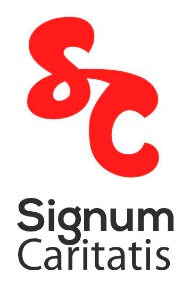 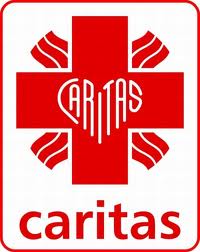 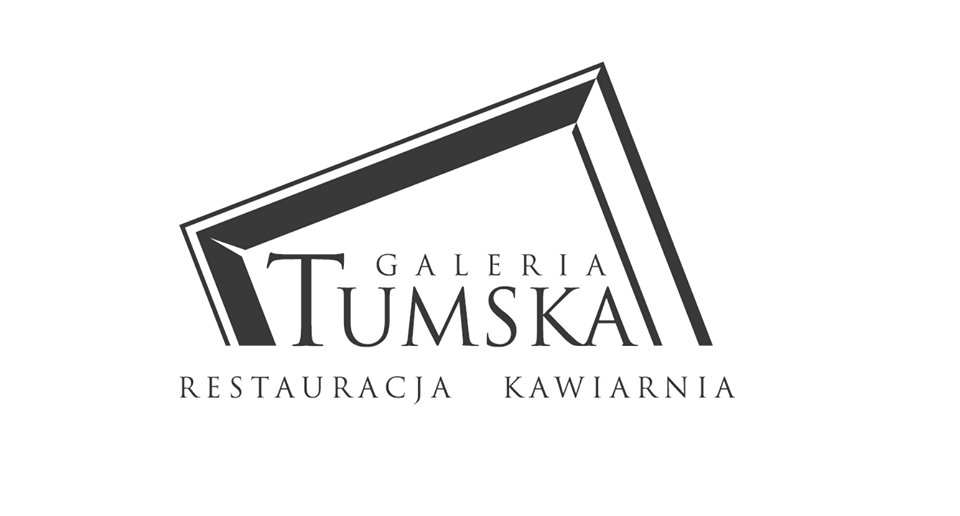 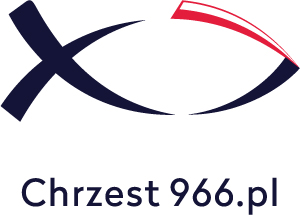 Caritas Archidiecezji PoznańskiejCaritas Poznańska OPPFundacja Signum Caritatis Obecnie głównym zadaniem Fundacji Signum Caritatis jest organizacja Obchodów 1050 rocznicy Chrztu PolskiFundacja Miłosierdzie	Fundacja Miłosierdzie zajmuje się prowadzeniem schroniska dla osób bezdomnych.Tumska Sp. z o.o.	Spółka Tumska zajmuje się prowadzeniem Restauracji „Galeria Tumska”na Ostrowie Tumskim w PoznaniuCaritas Archidiecezji PoznańskiejRada CaritasW 2015 r. odbyły się 3 spotkania.Współpraca z Dekanalnymi Referentami Caritas.Odbyły się 2 spotkania. W każdym uczestniczyło 35‘ referentówWolontariatParafialne Zespoły Caritas. Funkcjonuje 323 PZC, w których zaangażowanych jest około 1300 wolontariuszy. Odbyły się 
4 serie rekolekcji dla PZC: Zaniemyśl – 3, Święta Góra 
w Gostyniu – 1. W rekolekcjach uczestniczyły 245 osób 
z 80 zespołów. Spotkania formacyjne odbyły się po części rekolekcyjnej i dotyczyły działalności Parafialnych Zespołów Caritas. Szkolne Koła Caritas. Obecnie działa 114 kół, które zrzeszają około 1500 młodych ludzi. Spotkania formacyjne 
dla opiekunów SKC odbyły się w tym roku 2 W styczniu 
w Zaniemyślu odbyły się warsztaty dla liderów. Pozostałe. Wolontariat Caritas Archidiecezji Poznańskiej spotykał się w Centrum Administracyjno-Formacyjnym Caritas w Poznaniu na Rynku Wildeckim 4a. Byli 
to kierownicy lub opiekunowie następujących grup: opiekunowie Szkolnych Kół Caritas; wolontariat wczasorekolekcji dla osób chorych, starszych 
i niepełnosprawnych; kierownicy i wychowawcy akcji wakacyjnej; wolontariat akcyjny; wolontariat jadłodajni.Placówki Caritas oraz stała opiekaCentrum Administracyjno-Formacyjne Caritas 
w Poznaniu na Rynku Wildeckim. W budynku znajduje się Biuro Caritas, sale konferencyjne oraz podręczne magazyny, Punkt Konsultacyjny dla młodzieży uzależnionej, a także Punkt Konsultacji Psychologicznej oraz Punkt Pomocy Prawnej. W Centrum odbywają się spotkania formacyjne dla lekarzy, pielęgniarek i położnych, wolontariuszy Katolickiego Telefonu Zaufania, wychowawców kolonijnych Caritas, opiekunów Szkolnych Kół Caritas, wolontariuszy Świetlic Caritas, a także prowadzane są szkolenia dla członków PZC. Dom Dziecka Caritas im. św. Rodziny w Lesznie – Placówka opiekuńczo – wychowawcza. Przedmiotem działalności placówki jest zapewnienie opieki dzieciom całkowicie lub częściowo pozbawionym opieki rodziców oraz wspieranie dziecka i jego rodziny poprzez podejmowanie działań skierowanych na poprawę sytuacji życiowej. 
W placówce przebywa obecnie 15 dzieci, w ciągu br mieszkało tam 21 dzieci. Placówka jest dofinansowywana przez MOPR w Lesznie.Katolicki Ośrodek Wychowania i Terapii Uzależnień Caritas w Wierzenicy. Ośrodek ma charakter wielozadaniowy. Głównym celem jest ratowanie młodzieży na etapie uzależnień od narkotyków. Przeznaczony jest dla 28 osób w wieku od 14-21 roku życia. Jest to ośrodek długoterminowy (terapia trwa od 12-18 miesięcy). 
Od początku funkcjonowania ośrodka terapię podjęło 346 osób. Obecnie przebywa w ośrodku 22 pacjentów, w ciągu całego roku przebywało 58.HOSTEL „Victoria”. Powstał, jako miejsce przygotowujące młode osoby, które pozytywnie zakończyły długotrwale leczenie uzależnienia od środków psychoaktywnych, do pełnego powrotu do samodzielnego życia w społeczeństwie. W bieżącym roku przebywało 
7 osób, obecnie są 4 osoby. Prowadzony jest przez Caritas Poznańską.Świetlice dla Dzieci. Spośród wszystkich jedenastu świetlic prowadzonych przy parafiach, niektóre świetlice okolicznościowo otrzymywały wsparcie z Caritas.  Stałe wsparcie finansowe otrzymywało 6 świetlic. Łączna liczba dzieci w świetlicach około 200. Trzy świetlice prowadzone są przez Caritas Poznańską przy dofinansowaniu z Urzędu Miasta Poznania.Jadłodajnie Caritas. Wszystkie jadłodajnie wydawały dziennie w sumie prawie 1470 darmowych ciepłych posiłków. Były to:Jadłodajnia Caritas pw. Św. Brata Alberta – prowadzona we współpracy z Siostrami Albertynkami 
w Poznaniu przy ul. Ks. Piotra Ściegiennego 133, Jadłodajnia pw. Św. Urszuli Ledóchowskiej – prowadzona przez Siostry Urszulanki w Poznaniu 
przy ul. Taczaka 7, Jadłodajnia Caritas pw. Św. Faustyny w Obornikach przy Parafii pw. Miłosierdzia Bożego, Jadłodajnia Caritas prowadzona przez Siostry Elżbietanki w Poznaniu, ul. Łąkowa, posiłki przygotowywane są przez placówkę gastronomiczną „Valde Bene”.Powyższe jadłodajnie otrzymywały dotacje z Caritas Archidiecezji Poznańskiej. Ponadto w Tygodniu Miłosierdzia zebrano na poznańskich targowiskach żywność oraz ofiary do puszek. Zebrane ofiary przeznaczone są na wigilię i świąteczne paczki dla bezdomnych oraz ubogich. Podobnie jak w roku ubiegłym, Caritas organizuje wieczerzę wigilijną dla około 1600 osób na terenie Międzynarodowych Targów Poznańskich. W jadłodajniach udziela się 30 wolontariuszy.Bar Caritas. Prowadzony jest w Poznaniu przy 
Pl. Wolności 1. Korzysta z niego codziennie ok. 300 osób. Bar realizuje także wydawane przez Caritas bony żywnościowe w cenie 4 zł i 6 zł, w które w biurze Caritas zaopatrywały się parafie, instytucje oraz osoby prywatne. Sprzedawane były także posiłki na wynos. Zysk z działalności Baru Caritas przeznaczony jest na cele statutowe (szczególnie na wsparcie jadłodajni Caritas). W bieżącym roku wyniósł ponad 180 tys. zł.Cafe „Na Trakcie”. (Filia Baru Caritas) Kawiarnia jest czynna od maja do października. Odwiedzają ją osoby indywidualne, rodziny jak i grupy zorganizowane.Placówka gastronomiczna „Valde Bene” 
w Poznaniu na Osiedlu Jana III Sobieskiego. Codziennie korzysta z niej około 30-50 osób. Ponadto przygotowuje posiłki dla 3 przedszkoli, 1 jadłodajni, 1 świetlicy oraz 
2 placówek opiekuńczych – ogółem ok. 500 posiłków dziennie. Prowadzi również punkt gastronomiczny – Bistro Patio.„Bistro Patio”. (Filia Valde Bene) Punkt gastronomiczny znajduje się w Poznańskim Ośrodku Specjalistycznych Usług Medycznych w Poznaniu. Jest czynny od poniedziałku do piątku.Ośrodek Charytatywno-Wypoczynkowy „Bojanowe Gniazdo” w Zaniemyślu. Został oddany do użytku w listopadzie 2011 r. – 2 budynki oraz w 2014 – jeden budynek. Jednorazowo może pomieścić 120 osób. Jest to ośrodek całoroczny. W Ośrodku przebywało w 2015 r. 5500 osób, były to grupy rekolekcyjne oraz osoby indywidualne, kolonie dla dzieci i młodzieży oraz konferencje organizowane przez zakłady pracy.Ośrodek Charytatywno-Wypoczynkowy Caritas “Gwiazda Morza” w Dębkach k. Żarnowca. W roku 2015 wypoczywało w nim 365 osób, w tym rodziny wielodzietne, kapłani, zorganizowane grupy z parafii oraz chorzy, starsi 
i niepełnosprawni podczas organizowanych tam wczasorekolekcji. Uzyskany dochód przeznaczony jest 
na dalszą modernizację ośrodka i jego otoczenia.Ośrodek Charytatywno-Wypoczynkowy „Górska Przystań” w Lipnicy Wielkiej. Rozpoczął swoją działalność od wakacji 2013 r. W tym roku przebywało tam ponad 426 osób (grupy parafialne oraz osoby indywidualne).Magazyn Caritas w Wierzenicy. Magazyn powstał na potrzeby prowadzenia Europejskiego Programu Pomocy Żywnościowej. W roku bieżącym otrzymał i wydawał przede wszystkim artykuły żywnościowe pochodzące z darowizn.Niepubliczne przedszkola. Caritas Poznańska prowadzi trzy przedszkola, do których uczęszcza prawie 200 dzieci w wieku od 2,5 do 5 lat.Ogrzewalnia dla osób bezdomnych. Została uruchomiona w Poznaniu w listopadzie przy wsparciu finansowym z Urzędu Miasta. Czynna codziennie. Przebywać w niej może do 40 osób.We wszystkich placówkach Caritas zatrudnionych jest 157 pracowników w tym 37 na umowach zlecenia.Wypoczynek letniWczasorekolekcje dla chorych, starszych 
i niepełnosprawnych. Caritas Archidiecezji Poznańskiej zorganizowała w tym roku 6 turnusów wczasorekolekcji: w Chludowie, Dębkach, Gostyniu, Zaborówcu, Zaniemyślu (2), Ogółem uczestniczyło 254 osób chorych 
i niepełnosprawnych. Chorymi opiekowało się 
71 wolontariuszy.  Caritas pokryła koszty pobytu wolontariuszy, ubezpieczenie uczestników, koszty transportu oraz zakupiła niezbędne leki.Wakacje dla dzieci i młodzieży. Caritas diecezjalna zorganizowała 7 turnusów kolonijnych, w których uczestniczyło ponad 320 dzieci i młodzieży oraz 20 opiekunów – wykwalifikowanych kierowników 
i wychowawców – wolontariuszy Caritas. Wypoczywające dzieci objęte były osobnym programem dydaktyczno-wychowawczym, opartym na opracowanych materiałach kolonijnych.Stała pomoc CaritasPomoc zbiorowa. Jest to wsparcie udzielane jako dofinansowanie do organizowanych różnych akcji charytatywnych przez parafie, stowarzyszenia, duszpasterstwa itp. W bieżącym roku udzielono pomocy 
3 razy o łącznej wartości ponad 17 000 zł Dom Samotnej Matki i Ochronka w Kiekrzu. Prowadzony przez Siostry Matki Bożej Miłosierdzia. W roku 2015 Caritas przekazała dotacje w wysokości 24 tys. zł, 
z przeznaczeniem na żywność oraz leki.Pomoc indywidualna. Przyznano ponad 350 pomocy finansowych w tym: na żywność, operacje, leki, pomoc w postaci bonów żywnościowych do Baru Caritas, dofinansowanie do turnusów rehabilitacyjnych. Fundusze pochodziły częściowo ze zbiórek Środy Popielcowej, kwesty sierpniowej, daniny diecezjalnej oraz darowizn od osób indywidualnych. Udzielono również pomocy w zakupie opału – fundusze pochodziły z akcji „Przekaż ciepło” oraz ze zbiórki elektrośmieci. Łączna kwota udzielonej pomocy to ponad 240 tys. zł.Pomoc w postaci odzieży i żywności. Caritas pośredniczyła w przekazywaniu odzieży i żywności, jak również mebli oraz sprzętu AGD do Parafialnych Zespołów Caritas oraz placówek Caritas. Udzieliła pomocy żywnościowej ponad 3500 osobom i rodzinom.Wypożyczalnia sprzętu rehabilitacyjnego. Osobom potrzebującym wypożyczane były wózki inwalidzkie, chodziki, łóżka ortopedyczne, koncentratory tlenu, odsysacze. Z wypożyczalni skorzystały 204 osoby. Caritas dysponuje 55 łóżkami rehabilitacyjnymi.Stypendia. Archidiecezja Poznańska wspierała w roku szkolnym 2014 – 2015 80 stypendystów, a w roku szkolnym 2015– 2016 stypendia socjalne Caritas otrzymuje również 
80 uczniów szkół podstawowych, gimnazjów oraz studentów. Skrzydła -15 oraz Dzieło Nowego Tysiąclecia -24Fundusz Ochrony Życia. Caritas udostępniła Funduszowi swoje konto bankowe. Zgodnie ze Statutem Funduszu Obrony Życia Caritas sprawuje nadzór nad właściwym rozdysponowaniem zgromadzonych ofiar. Ofiary przeznaczane są na działalność Archidiecezjalnej Poradni Rodzinnej.  Kwota wydana – ponad 25 tys.zł.Subkonta. W ramach 1% prowadzone są subkonta dla 29 osób fizycznych, które zbierają fundusze na leczenie, operacje, rehabilitacje, itp. oraz 7 placówek.W sumie Caritas udzieliła pomocy w kwocie ponad 2 mln zł.FormacjaMsze św. dla pracowników placówek gastronomicznych - raz na kwartał.Święto patronalne Caritas - Msza św. dla pracowników i wolontariuszy placówek Caritas.Msze św. w Domu Dziecka.Msza św. i opłatek dla pracowników 
i współpracowników Caritas.Msze św. i spowiedzi przedświąteczne 
w jadłodajniach Caritas.Msze św. dla pracowników Caritas – raz w tygodniu. Msza św. i spotkanie dla dzieci i ich rodzin oraz pracowników świetlic „Metanoia” i „Tęcza” – raz w miesiącu.Pielgrzymka pracowników i wolontariuszy 
do Sanktuarium Miłosierdzia Bożego Łagiewnikach.Rekolekcje dla Parafialnych Zespołów Caritas.WydawnictwaList do Chorych. Nakład całkowity wynosi 12500 (9500 dla Archidiecezji Poznańskiej oraz 3000 
dla Archidiecezji Gnieźnieńskiej do sierpnia br.).Głos Caritas. Z okazji Tygodnia Miłosierdzia Caritas Archidiecezji Poznańskiej przygotowała kolejny numer gazety „Głos Caritas”, aby przekazać społeczeństwu ważne informacje o działalności Caritas, a przede wszystkim 
o sposobie wydatkowania przekazywanych ofiar. Gazeta ukazała się w nakładzie 75 tys. egzemplarzy.Pomoc poza granicami PolskiCaritas Archidiecezji Poznańskiej przekazała zebrane z parafii fundusze do Caritas Polska na rzecz pomocy dla Nepalu w kwocie prawie 270 tys. zł, współorganizowała wysyłkę sprzętu medycznego do Kenii oraz dofinansowała wyposażenie pracowni komputerowej w tym kraju.Akcje CaritasWielkopostne Skarbonki Caritas – Jałmużna Wielkopostna 2015. Za pośrednictwem Dekanalnych Referentów Caritas rozprowadzono w 326 parafiach Archidiecezji 30 tys. skarbonek dla dzieci. Zebrane ofiary w 70% zostały przekazane na dzieła miłosierdzia realizowane przez Parafialne Zespoły Caritas, a w 30% wpłynęły 
do Centrali Caritas na dofinansowanie turnusów rehabilitacyjnych dla dzieci.Wielkanocne Paschaliki Caritas. W 145 parafiach rozprowadzono ponad 20 tys. wielkanocnych paschalików, 
z których dochód został przeznaczony na wakacje dla dzieci.Wigilijne Dzieło Pomocy Dzieciom – Świece Caritas 2015. Caritas Archidiecezji Poznańskiej rozprowadza około 130 tys. małych i dużych świec. W akcję włączyły 
się wszystkie parafie archidiecezji. Uzyskane fundusze przeznaczone zostaną w całości na potrzeby dzieci.Rogale Świętomarcińskie. W 2015 roku Caritas rozprowadziła ponad 22 tys. sztuk rogali świętomarcińskich. Zebrane fundusze zostały przeznaczone na zorganizowanie wigilii Caritas. W rozprowadzanie rogali włączają się parafie poznańskie i podpoznańskie oraz szkoły (68 placówek).Kremówki Papieskie. Rozprowadzono 45 300 sztuk. W akcję włączyły się parafie oraz Szkolne Koła Caritas 
(80 placówek).Zbiórki żywności. Caritas przeprowadziła dwie dwudniowe zbiórki w sklepach na terenie archidiecezji, podczas których pozyskano prawie 8 ton żywności (marzec) oraz (w grudniu) jak również jedną zbiórkę tygodniową na targowiskach poznańskich, z której pozyskano ponad 1400kg.Tytka charytatywna. W roku 2015 miały miejsce dwie edycje akcji. Na Święta Wielkiej Nocy oraz na Boże Narodzenie do akcji przystąpiły 94 parafie, Szkolne Koła Caritas 26 Kół), oraz 40 innych podmiotów. Rozdano 15 000,00 tytek w arch. poznańskiej.Dzień Dziecka. Z okazji Dnia Dziecka, Caritas, przy znacznej współpracy z Urzędem Miasta Poznania, Wydziałem Zdrowia i Spraw Społecznych na placu przed Bazyliką Archikatedralną w Poznaniu, zorganizowała VIII Ogólnopolski Festyn Rodzinny. Udział w nim wzięło około 12 tysięcy osób.Pielgrzymka chorych na Świętą Górę w Gostyniu 
15 września. Pielgrzymka zgromadziła ok 1200 osób. Warsztaty liderów SKC. W warsztatach wzięło udział prawie 120 osób.Zjazd Szkolnych Kół Caritas. W dniu 13/14 marca odbyło się w Poznaniu w Sanktuarium Miłosierdzia Bożego nocne czuwanie, wzięło w nim udział ponad 600 młodych ludzi. SKC wzięły również udział w Ogólnopolskim Zjeździe Szkolnych Kół Caritas w Rzeszowie.Tornister pełen uśmiechów. Caritas zakupiła oraz rozdała prawie 2000 szt. tornistrów. W akcję włączyły się 
64 parafie. Ponadto Caritas przygotowała 210 wyprawek szkolnych, które zostały rozdane rodzinom wielodzietnym.Spotkanie wigilijne dla samotnych i ubogich. Wzorem roku ubiegłego wigilia organizowana przez Caritas odbędzie się 24 grudnia w hali Międzynarodowych Targów Poznańskich dla 1700 osób.Biała Sobota. Centrum Caritas na Wildzie zamienia się na kilka godzin w poradnię lekarską. W tym roku z porad skorzystało prawie 1300 osób. Porad udzielało 13 lekarzy specjalistów. Można było również wykonać podstawowe badania profilaktyczne.XXII Światowy Dzień Chorego. Uroczyste obchody odbyły się w Parafii pw. Matki Boskiej Bolesnej 
w Poznaniu w niedzielę 8 lutego br. Rozpoczęło się ono mszą św., a następnie w parafialnym domu katechetycznym chorzy wraz z opiekunami mieli czas na rozmowy i dzielenie się swoimi doświadczeniami przy kawie i słodkim posiłkiem.Konkurs literacki „Rodzina w komplecie” - 
Na propozycję wzięcia udziału w konkursie, w którym można było wygrać zestaw obiadowo-kawowy na 12 osób, odpowiedziało kilkadziesiąt rodzin, nadsyłając do nas swoje opowiadania. Spośród nich Kapituła Konkursu wybrała 
50 prac.Konkurs plastyczny „Razem oszczędzamy wodę 
i energię” – Miał na celu propagowanie ochrony środowiska
 i wychowywanie młodego pokolenia do poszanowania środowiska naturalnego. Nagrodą główną w projekcie było 90 pralek. Udział w konkursie wzięło ok. 190 rodzin. Środki na częściowe pokrycie projektu otrzymano 
od Wojewódzkiego Funduszu Ochrony Środowiska 
i Gospodarki Wodnej. Była to kwota 65 tys. zł.Wspieranie osób bezdomnych – wspólnie 
z Komendą Miejską Policji w Poznaniu, odwiedzono 
bezdomnych i przekazano im artykuły pierwszej potrzeby takie jak koce, śpiwory, żywność.Darowizny rzeczoweW roku 2015 Caritas Archidiecezji Poznańskiej otrzymała darowizny rzeczowe, które przekazane zostały przez przedsiębiorstwa. Były to artykuły spożywcze, odzież, artykuły szkolne, artykuły gospodarstwa domowego, leki – wszystko o łącznej wartości ponad 2 mln zł.InwestycjeGaleria Tumska – w ramach projektu udało się pozyskać 1 700 000 zł w ramach Unijnego programu JessicaOgrzewalnia – przytulisko dla bezdomnych – środki na modernizacje budynku oraz na prowadzenie Ogrzewalni pochodzą z Budżetu Obywatelskiego wygranego przez Caritas Archidiecezji Poznańskiej w 2013 roku. Całkowita kwota na 3 lata prowadzenia przytuliska to 1 500 000 zł.Bistro Patio – środki na przystosowanie lokalu znajdującego się w Poznańskim Ośrodku Specjalistycznych Usług Medycznych pochodziły 
z funduszy własnych. Przeznaczono na ten cel kwotę 70 tys. zł.Dom Dziecka w Lesznie – środki na modernizację nowego budynku Domu Dziecka pochodzą 
w programu Termomodernizacja. Kwota dofinansowania na ten cel wynosi 1 mln zł.